Person Specification 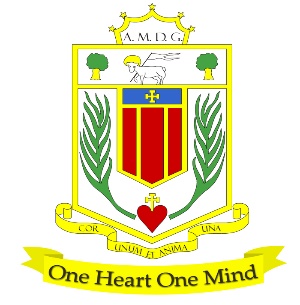 ATTENDANCE OFFICER QualificationsEssential Desirable5 GCSE’s or equivalent, Grade C/ 4 or above, including English & MathsExperienceEssentialDesirableWorking with or caring for young peopleWorking in a school environment or pastoral roleKnowledge & SkillsEssentialDesirableAwareness of legislation relating to school attendanceConflict resolution skillsExcellent organisational skills and ability to work under pressure with high degree of accuracyAbility to self-manage, meet deadlines and prioritise  workloadAwareness of relevant legislation relating to safeguarding and child protection Comprehensive understanding of safeguarding rules and regulations that apply within a school environmentUse of SIMS and Edulink Able to relate well to young people and adults Excellent written language, communication & interpersonal  skillsStrong numeracy skillsEffective use of ICT systems such as Word, Excel etcBasic understanding of child development and learningPersonal Qualities Essential DesirableWorks well as a member of a teamGood communication skillsFlexiblePatient, positive, approachable and friendlyMaintains confidentialityAbility to relate well to children and adultsDisplay commitment to protection and safeguarding of children and young peopleOther RequirementsAbility to attend meetings at family homes or offsiteFlexible approach to support young people and familiesCommitment to raising the education achievements of young peopleAbility to build and maintain successful relationships with people of all ages, treating them sensitively and with respectA willingness to develop professionally and take part in all training relevant to the post. 